В связи с неблагоприятной санитарно-эпидемиологической обстановкой по заболеваемости новой коронавирусной инфекцией COVID-19 в МО МР «Печора» и отменой культурно-массовых мероприятий, посвященных празднованию 75-летия Победы в Великой Отечественной войне 1941-1945 годов:Внести в распоряжение администрации МР «Печора» № 347-р от 24.04.2020 г. «О подготовке  и проведении празднования 75-ой годовщины  Победы в Великой Отечественной войне 1941-1945 годов» следующие изменения:- в приложении 3 раздела «2. Общегородские мероприятия» пункта «Митинг, посвященный 75-й годовщине Победы в Великой отечественной войне 1941-1945 г.г., 09 мая» исключить позицию:- в  приложении 3 раздела «2. Общегородские мероприятия» пункта «Праздничная концертная программа, посвященная 75-годовщине Победы в Великой Отечественной войне 1941-1945 гг.» исключить позицию:- в приложении 3 раздела «5. Выездные мероприятия» исключить позиции:2. Настоящее распоряжение подлежит размещению на официальном сайте администрации муниципального района «Печора».3. Контроль за исполнением настоящего распоряжения возложить на заместителя руководителя администрации МР «Печора» Т.Л. Ускову.АДМИНИСТРАЦИЯ МУНИЦИПАЛЬНОГО РАЙОНА «ПЕЧОРА»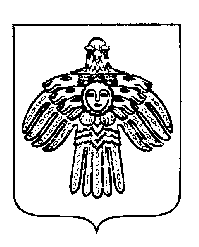 «ПЕЧОРА»  МУНИЦИПАЛЬНÖЙ  РАЙОНСААДМИНИСТРАЦИЯ «ПЕЧОРА»  МУНИЦИПАЛЬНÖЙ  РАЙОНСААДМИНИСТРАЦИЯ РАСПОРЯЖЕНИЕТШÖКТÖМРАСПОРЯЖЕНИЕТШÖКТÖМРАСПОРЯЖЕНИЕТШÖКТÖМРАСПОРЯЖЕНИЕТШÖКТÖМ« 20 »  октября   2020 г.г. Печора,  Республика Коми                                              №  816-р                                              №  816-рО внесении изменений в распоряжение администрации МР «Печора» № 347-р от 24.04.2020 г. «О подготовке  и проведении празднования 75-ой годовщины  Победы в Великой Отечественной войне 1941-1945 годов»О внесении изменений в распоряжение администрации МР «Печора» № 347-р от 24.04.2020 г. «О подготовке  и проведении празднования 75-ой годовщины  Победы в Великой Отечественной войне 1941-1945 годов»О внесении изменений в распоряжение администрации МР «Печора» № 347-р от 24.04.2020 г. «О подготовке  и проведении празднования 75-ой годовщины  Победы в Великой Отечественной войне 1941-1945 годов»Транспортные услуги--15 000бюджет МОГП «Печора»МБУ ГО «Досуг»Монтаж, демонтаж сценического комплекса, световой и звуковой аппаратуры--200 000бюджет МО ГП «Печора»МБУ ГО «Досуг»Республиканский этап фестиваля художественного творчества ветеранов           «Катюша», посвященный 75-летию Победы в Великой Отечественной войне 1941-1945 годовРеспубликанский этап фестиваля художественного творчества ветеранов           «Катюша», посвященный 75-летию Победы в Великой Отечественной войне 1941-1945 годовРеспубликанский этап фестиваля художественного творчества ветеранов           «Катюша», посвященный 75-летию Победы в Великой Отечественной войне 1941-1945 годовРеспубликанский этап фестиваля художественного творчества ветеранов           «Катюша», посвященный 75-летию Победы в Великой Отечественной войне 1941-1945 годовРеспубликанский этап фестиваля художественного творчества ветеранов           «Катюша», посвященный 75-летию Победы в Великой Отечественной войне 1941-1945 годовРеспубликанский этап фестиваля художественного творчества ветеранов           «Катюша», посвященный 75-летию Победы в Великой Отечественной войне 1941-1945 годовПроезд (туда/обратно)21 чел.2 50052 500бюджет МОМР «Печора»МБУ «МКО «Меридиан»Республиканский этап Всероссийского фестиваля народного творчества «Салют Победы», посвященный 75-летию Победы в Великой Отечественной войне 1941-1945 годовРеспубликанский этап Всероссийского фестиваля народного творчества «Салют Победы», посвященный 75-летию Победы в Великой Отечественной войне 1941-1945 годовРеспубликанский этап Всероссийского фестиваля народного творчества «Салют Победы», посвященный 75-летию Победы в Великой Отечественной войне 1941-1945 годовРеспубликанский этап Всероссийского фестиваля народного творчества «Салют Победы», посвященный 75-летию Победы в Великой Отечественной войне 1941-1945 годовРеспубликанский этап Всероссийского фестиваля народного творчества «Салют Победы», посвященный 75-летию Победы в Великой Отечественной войне 1941-1945 годовРеспубликанский этап Всероссийского фестиваля народного творчества «Салют Победы», посвященный 75-летию Победы в Великой Отечественной войне 1941-1945 годовПроезд (туда/обратно)72 чел.2 50062 500бюджет МОМР «Печора»МБУ «МКО «Меридиан»ИТОГО ПО РАЗДЕЛУ:115 000И.о. главы муниципального района- руководителя администрацииР.И. Грибанов